Поиск компонент связности графаГраф задан его матрицей смежности. Требуется определить количество компонент связности этого графа (по материалам главы 3, п. 3.2.3 и 3.4). При этом должны быть конкретно перечислены вершины, входящие в каждую компоненту связности.Выбор алгоритма поиска компонент связности – произвольный. Например, приветствуется использование одного из видов обхода (поиск в глубину или поиск в ширину по материалам п. 3.4.3).Пользователю должна быть предоставлена возможность редактировать исходную матрицу, т.е. изменять исходный граф без выхода из программы. Предусмотреть также возможность изменения количества вершин.При выполнении работы разрешается (даже рекомендуется!) использовать матрицу бинарных отношений из лабораторной работы №2.Вход программы: число вершин графа и матрица смежности.Выход: разбиение множества вершин на подмножества, соответствующие компонентам связности.Дополнительно: Заданный граф рассматривать как ориентированный. Выполнять поиск компонент сильной связности.Решение:  Алгоритм решения задачи: Вводим количество n вершин, заполняем матрицу n X n элементов, далее просматриваем, какая точка наиболее интересна для обхода, далее начинаем от это точки путь, постепенно записывая в  путь. При выполнении максимального количества шагов по вершинам (все послед шаги приводящие к циклу) выводим конечное выражение обхода графа. Исходный код :uses  Crt;const  Nmax = 100; //Максимальное количество вершин графаvar  A: Array[1..Nmax, 1..Nmax] of Shortint; //Матрица смежности  N: Integer;                            //Количество вершин графа  S: Array[1..Nmax] of Boolean; //Массив состояния для поиска в глубинуprocedure DFS(const u: Integer);var  v: Integer;begin  Write(u, ' ');// Вводим вершину  S[u] := True; // Помечаем вершину как просмотренную  //Посещаем смежные с u  вершины, которые ещё не были просмотрены  for v := 1 to N do    if (A[u, v] > 0) and (not S[v]) then DFS(v);end;procedure DFS_Forest;//Построение леса поиска в глубинуvar  v, k: Integer;begin  { S[v] = True,если вершина уже была просмотрена, и False иначе  Изначально ни одна вершина ещё не просмотрена }  for v := 1 to N do    S[v] :=  False;  k := 0; // Номер компоненты связности  for v := 1 to N do //Проходим по всем вершинам, которые ещё не просмотрены    if not S[v] then begin      Inc(k);      Write(k, ') ');  // Выводим номер компоненты связности      { Строим дерево поиска в глубину }      DFS(v); //Запускаем построение дерева поиска в глубину с корнем v      WriteLn;    end;end;var  u, v, w: Integer;  Com: String;  c: Char;  E: Boolean;begin  for u := 1 to Nmax do    for v := 1 to Nmax do      A[u, v] := 0;  N := 0;  //Меню  clrscr;  WriteLn('Выберите пункт меню:');  WriteLn('1 – Ввод графа');  WriteLn('2 – Вывод компонент связности');  WriteLn('3 – Изменение количество вершин ');  WriteLn('4 – Изменение матрицы смежности');  WriteLn('5 – Вывод матрицы смежности');  WriteLn('6 – Очистка экрана  ');  WriteLn('7 - Выход');  WriteLn();  Com := '';  repeat    if Com = '6' then begin      ClrScr;      Write('> ');    end    else if Com = '1' then begin      WriteLn('Введите число вершин:');      {$I-}      ReadLn(N);      {$I+}      while (IOResult <> 0) or (N < 1) or (N > Nmax) do begin        WriteLn('Введено неверно.Введите заново число вершин:');        {$I-}        ReadLn(N);        {$I+}      end;      WriteLn('Введите матрицу смежности (без пробелов,элемент матрицы - это либо 0, либо 1)');      E := False;      for u := 1 to N do begin        for v := 1 to N do begin          Read(c);          if not (c in ['0', '1']) then begin            A[u, v] := -1;            E := True;          end          else            A[u, v] := Ord(c) - Ord('0');        end;        Reset(Input);      end;      if E then begin        WriteLn('Ошибка .Введите заново:');        Sound(300);        Reset(Input);        for u := 1 to N do          for v := 1 to N do            if A[u, v] < 0 then begin              Write('A[', u, ', ', v, '] = ');              ReadLn(c);              while not (c in ['0', '1']) do begin                WriteLn('Введено не верно. Введите заново:');                Sound(300);                Write('A[', u, ', ', v, '] = ');                ReadLn(c);              end;              A[u, v] := Ord(c) - Ord('0');            end;      end;      WriteLn('Ввод графа завершён.');      WriteLn;      Write('> ');    end    else if Com = '2' then begin      WriteLn('Компоненты связности:');      DFS_Forest;      WriteLn;      Write('> ');    end    else if Com = '3' then begin      WriteLn('Введите новое число вершин:');      {$I-}      ReadLn(N);      {$I+}      while (IOResult <> 0) or (N < 1) or (N > Nmax) do begin        WriteLn('Введено неверно. Введите заново число вершин:');        Sound(300);        {$I-}        ReadLn(N);        {$I+}      end;      WriteLn('Изменение выполнено.');      WriteLn;      Write('> ');    end    else if Com = '4' then begin      WriteLn('Введите через пробел тройку чисел u, v, w.');      WriteLn('u – Номер строки, v – номер столбца , w – новое значение элемента .');      WriteLn('Симметричный относительно главной диагонали элемент будет также изменен.');Это почему же? Как следует из приведенного примера, вполне успешно вводится несимметричная матрица?       Reset(Input);      while not SeekEOLn do begin        {$I-}        ReadLn(u, v, w);        {$I+}        while (IOResult <> 0) or not (w in [0, 1]) or (u < 1) or (v < 1) or              (u > N) or (v > N) do begin          WriteLn('Введено не верно. Введите заново тройку чисел:');          Sound(300);          {$I-}          ReadLn(u, v, w);          {$I+}        end;        A[u, v] := w;        A[v, u] := w;        WriteLn('Введите ещё одну тройку или нажмите Enter для завершения ввода.');      end;      WriteLn('Изменение выполнено');      WriteLn;      Write('> ');    end    else if Com = '5' then begin      WriteLn('Матрица смежности графа :');      for u := 1 to N do begin        for v := 1 to N do          Write(A[u, v]);        WriteLn;      end;      WriteLn;      Write('> ');    end    else if Com = '' then      Write('> ')    else begin      WriteLn('Неизвестная команда.');      Write('> ');    end;    Reset(Input);    ReadLn(Com);  // Получаем новую команду  until Com = '7';end.Программа: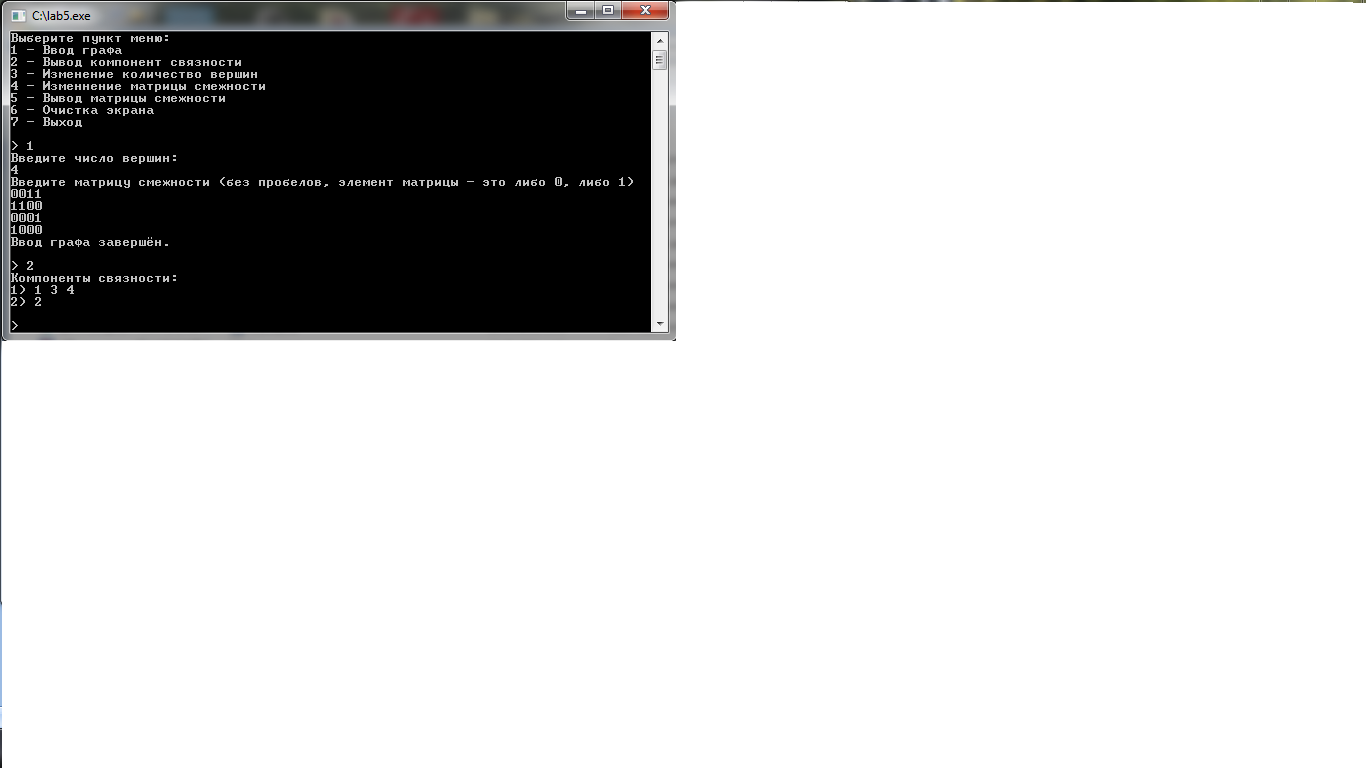 Изменение матрицы смежности , пункт-4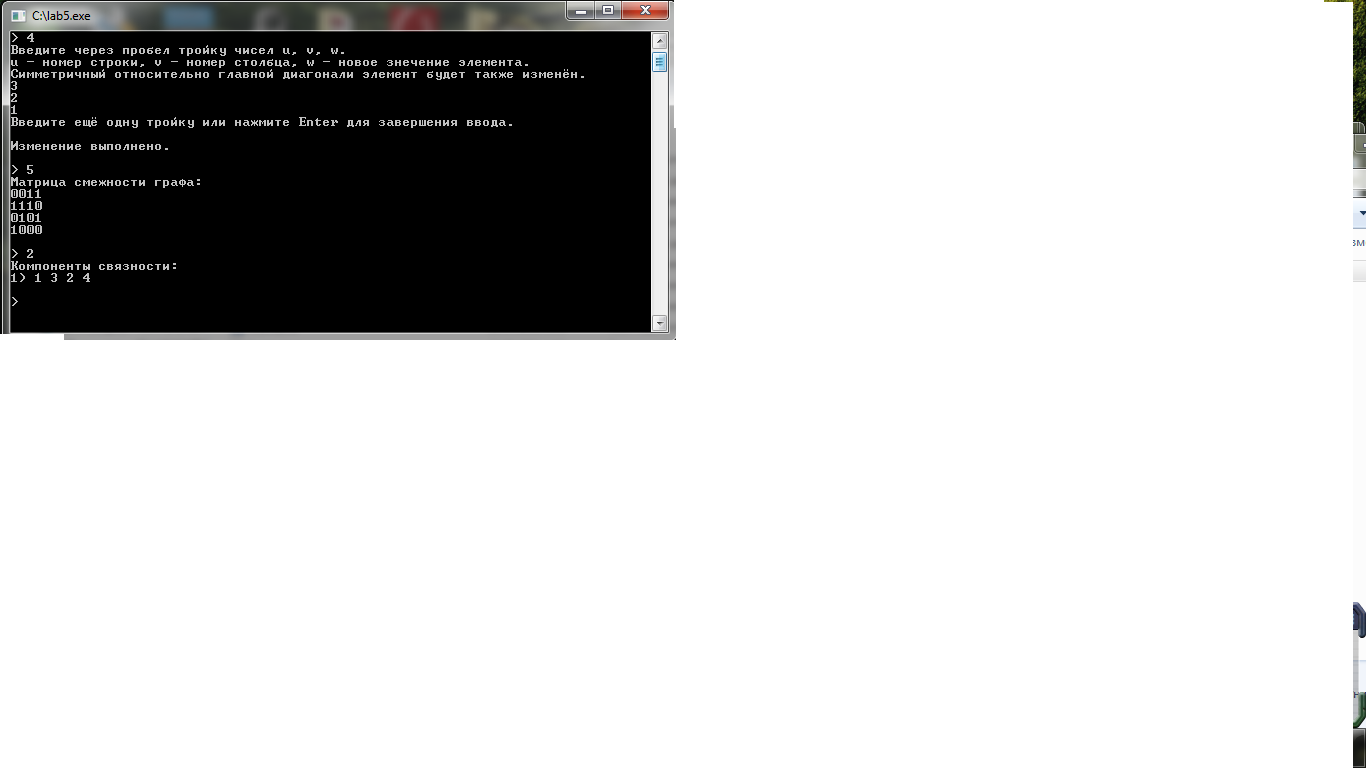 Непонятно – граф ориентированный или нет? Если он ориентированный – не должен изменяться симметричный элемент, как Вы пишете выше. Если неориентированный – вводимая матрица сразу должна быть симметричной, для чего можно вводить ее в треугольном виде. Кроме того, вот такой ввод (внизу) недопустим. Если задали 3 вершины, значит, в строке должно быть три элемента. И больше не ввести. 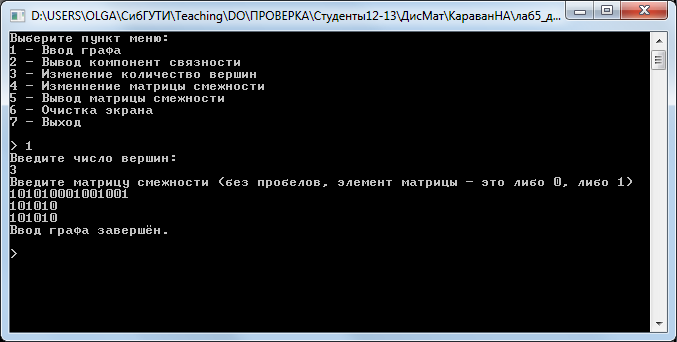 Определитесь и доработайте программу. 